HOE START IK MIJN EIGEN ZAAK? CHECKLIST (gevonden op de website van Securex): Voor u van start gaat: Zoek een goede handelsnaamGa na of u voldoet aan de wettelijke opstartvoorwaardenOpen een professionele bankrekeningOntwikkel en werk een sterk idee uitStel een duidelijk en sterk business plan samenOnderzoek wat uw financiële mogelijkheden zijn en hoe u uw zaak wenst te financierenStart met de opmaak van een duidelijk en haalbaar financieel planKies eventueel een boekhouder die u bij kan staanOnderzoek de mogelijkheden voor een eventuele aanwervingBereken de kost van een eventuele eerste medewerkerVraag een gratis kennismakingsgesprek van 1 uur aan met één van onze ondernemersexpertenTijdens uw opstartSluit je aan bij een sociaal verzekeringsfonds.  (vb Securex, Partena, liantis, Acerta, Avixi, Xerius…) Verplicht! Dit kan je doen via het ONDERNEMINGSLOKET. Op deze website van de stad Gent vind je de adressen van de verschillende ondernemingsloketten in Gent. https://stad.gent/nl/ondernemen/een-onderneming-starten-gent/ondernemingsloketten-gent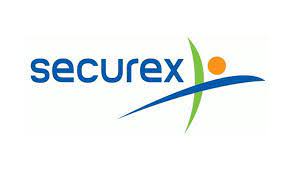 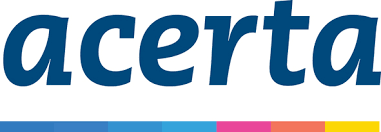 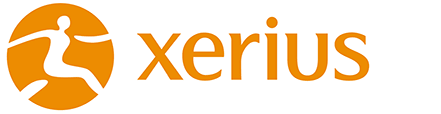 Vraag een btw-nummer aan (verplicht!) Ga naar topicVraag een ondernemingsnummer bij de Kruispuntbank voor Belgische Ondernemingen (= KBO) via je sociaal verzekeringsfonds (verplicht!). Dit gaat snel en wordt geregeld door je sociaal verzekeringsfonds.Licht uw ziekenfonds in ( vertel hen dat je statuut veranderd is. Dat je dus geen werknemer meer bent, maar wel een ONDERNEMER!) Verplicht! 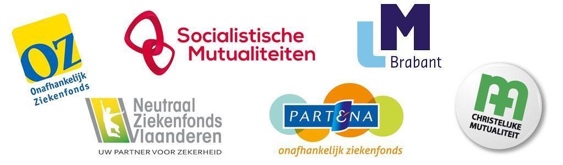 Vraag uw transportvergunning aan via SecurexVerplichtGa na of u voldoet aan de verplichtingen als toekomstig werkgeverNa uw opstartInformeer uzelf over eventueel inkomensverliesBreng uw toekomstig pensioen in orde: doe aan pensioensparen bij de bank! Want als zelfstandige heb je veel minder pensioen dan als werknemer! Kijk na hoe u uw onderneming en uw merknaam op juridisch vlak kunt beschermen en indekkenVragen: Wat betekent: ‘aanwerving’: iemand aanwerven? …………………………………………………….Wat betekent opstartvoorwaarden? ……………………………………………….;Wat betekent ‘je zaak financieren’? …………………Waarom raad men aan om aan extra pensioensparen te doen bij de bank? ……………Wat is het verschil tussen een werknemer en een ondernemer? Werknemer: ………………………………………………. Ondernemer: ……………………………………………..Als je werknemer bent,  betaalt jouw baas jouw sociale bijdragen. Dit is dus geld dat gaat naar de sociale zekerheid. Waarvoor zorgt de sociale zekerheid? (denk aan kinderen, oude mensen, ziek, werkloos…). ……………………………………………………….Als je werknemer bent, betaalt jouw baas de sociale bijdragen zodat jij het niet moet doen. Maar wie betaalt je sociale bijdragen als je zelfstandig bent? ……………………….Wat is het verschil tussen jouw ziekenfonds en je sociaal verzekeringsfonds? Ziekenfonds: …………………………………………………………………….. Sociaal verzekeringsfonds: ……………………………..Aansluiten bij een sociaal verzekeringsfondsVoor je start als zelfstandige moet je je aansluiten bij een sociaal verzekeringsfonds. Het sociaal verzekeringsfonds zorgt voor de berekening en de inning van je sociale bijdragen en voor de doorstorting van je bijdragen naar de overheid.Bij een werknemer zorgt de werkgever ervoor dat de RSZ-bijdragen betaald worden. De meeste werkgevers besteden de loonadministratie uit aan een sociaal secretariaat. Als zelfstandige sta je zelf in voor deze bijdrage.Aan het sociaal verzekeringsfonds betaal je elk kwartaal sociale bijdragen als zelfstandige. In ruil daarvoor kan je als zelfstandige rekenen op een aantal rechtenDie bijdragen zorgen ervoor dat je sociaal beschermd bent. Zo bouw je pensioenrechten op, heb je recht op terugbetaling van medische kosten en kan je aanspraak maken op een uitkering bij arbeidsongeschiktheid.Ontdek hier welke rechten je als zelfstandige opbouwt.ZwangerschapKindje op komst? Gefeliciteerd! Als mama heb je recht op moederschapsverlof. Je hebt ook recht op kraamgeld via het kinderbijslagfonds.Vaderschaps- en geboorteverlofWord je als zelfstandige in hoofdberoep of meewerkend echtgenoot papa? Dan heb je net als kersverse vaders in loondienst recht op 20 dagen vaderschapsverlof.ArbeidsongeschiktheidAls je ziek bent of een ongeval hebt gehad waardoor je minstens 8 dagen arbeidsongeschikt bent, heb je recht op een dagvergoeding.Medische kostenDankzij je sociaal statuut als zelfstandige kan je via je ziekenfonds rekenen op financiële steun wanneer je gezondheidszorgen nodig hebt. Het gaat om kosten zoals raadplegingen, behandelingen, ziekenhuis- en revalidatiekosten of voorgeschreven geneesmiddelen.PensioenJouw sociale bijdragen leveren je na je loopbaan als zelfstandige een wettelijk pensioen op. Ontdek hoe je pensioen berekend wordt en hoe je je wettelijk pensioen kan aanvullen met een bijkomend appeltje voor de dorst.Gezinsbijslag: Groeipakket, kindergeld en kraamgeldGezinsbijslag is een uitkering die de staat je geeft om je gezin te helpen onderhouden. Voorbeelden van gezinsbijslagen zijn het Vlaamse Groeipakket en de kinderbijslag en kraamgeld in Brussel en Wallonië.Vragen: Wie berekent er hoeveel sociale bijdragen (= RSZ)  je moet betalen aan de sociale zekerheid? ………………………………………………………..Wat betekent RSZ: ……………………………………………………………………………………Hoeveel keer per jaar moet je sociale bijdragen betalen? ……………………Aan wie betaal de die sociale bijdragen? …………………………………………..Wat doet sociale verzekeringsfonds met dat geld? ………………………………………………………………………………………………………………………….Dankzij die sociale bijdragen krijg jij als zelfstandige RECHTEN. Vb het recht op ……………………………………………na je 65ste of 67ste. Vb het recht op ……………………………………………………………….als je vader wordt. Vb het recht op ………………………………………………………………….als je moeder wordt. Vb het recht op ………………………………………………als je minstens 8 dagen arbeidsongeschikt (=……………………………………………………………………….) bent. Als je minder dan 8 dagen niet kan werken, krijg je geen ……………………………..Recht op …………………………………………………… (= financiële steun voor je kinderen). Vroeger heette dit: …………………………………..Recht op …………………………………………….steun bij ziekenhuiskosten, dokterskosten, kost van geneesmiddelen, revalidatie (= herstellen na ziekte), bepaalde behandelingen (vb kankerbehandeling: chemotherapie…). Wettelijke voorwaarden eigen zaakVereisten om als zelfstandige te startenJe wil starten met een eigen zaak? Je droom realiseren, is een mooie ambitie. Zorg er wel voor dat je voldoet aan alle voorwaarden om te mogen starten. Welke dat zijn, bekijken we hier.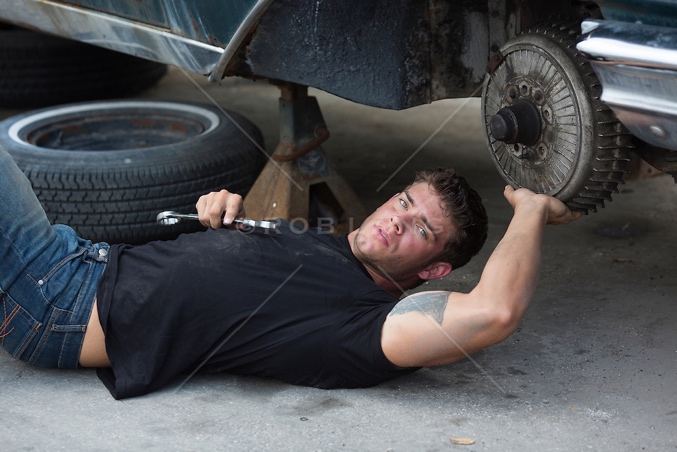 Vereisten eigen zaakGoed nieuws: in principe mag iedereen in België starten met een eigen zaak. Alleen zijn er in de verschillende regio’s een aantal wettelijke voorwaarden of beperkingen om aan te voldoen voor je mag starten als zelfstandige. Meestal is dat om het succes van je zaak zoveel mogelijk te garanderen, alsook om toekomstige klanten te beschermen.Wettelijke voorwaarden voor startersJe wil starten als zelfstandig ondernemer? Dat kan indien je aan de volgende juridische startvoorwaarden voldoet.Volgens de startvoorwaarden moet je:Meerderjarig zijn (minimum achttien jaar), en wettelijk bekwaam.De Belgische nationaliteit bezitten of die van een lidstaat van de Europese Economische Ruimte (EER).Je ondernemerscapaciteiten kunnen bewijzen met een diploma bedrijfsbeheer of praktijkervaring (dat geldt niet voor de helper of meewerkende echtgenoot). (!!!! In Vlaanderen is dit niet nodig! Enkel in Brussel en Wallonië is dit wel nodig!) (vanaf 2024 ook niet meer in Brussel). Ook moet je over je burgerrechten beschikken. Dat betekent dat je nooit veroordeeld bent voor fraude of voor een faillissement door ernstige fout.En voor een aantal beroepen, moet je ook beschikken over de nodige verplichte vergunningen of bewijs van beroepskennis.Vakkennis bij zelfstandig wordenIedere ondernemer die een commerciële activiteit uitoefent, moet vakbekwaam zijn. De reden is simpel: dat vergroot de kans op succes en voorkomt problemen achteraf.Sommige beroepen en branches vereisen echter specifieke beroepscompetenties. De belangrijkste sectoren zijn:BouwsectorPersoonlijke verzorgingBakker/banketbakkerRestauranthouders, horeca en traiteurFietsen en motorvoertuigenJe vakkennis bewijs je met:Een diploma (of getuigschrift, accreditatie, attest …)PraktijkervaringWil je nagaan of je voldoet aan de nodige vakkennis? (je kan dit vragen aan je sociaal verzerkingsfonds). Vragen: Wat is de minimumleeftijd om een eigen zaak te kunnen starten? ……….Welke nationaliteit moet je hebben? ………………………………Welk soort rechten moet je hebben? ………………………………………Geef drie beroepen die je niet zomaar kan beginnen. Je moet eerst bewijzen dat je er vakbekwaam (= je weet hoe het moet om dit beroep te doen) voor bent. ………………………………………………………………………………….Waarom denk je dat het juist voor die beroepen belangrijk is om aan te tonen dat je vakbekwaam bent? ………………………………………………………………………………………………………………………………..Je kan op twee manieren bewijzen dat je vakbekwaam bent. Hoe? ……………………………………………………………………………………………..OndernemingsplanWerk je hoofddoel uitBedenk een strategie (een manier, stappenplan) om je doel te bereikenOnderzoek wat je opportuniteiten (je kansen)  en risico’s zijn in de marktSchrijf een marketingplan om je verhaal te brengenBecijfer een financieel plan, bijvoorbeeld met je boekhouderWelke onderdelen bevat een ondernemingsplan?Hieronder vind je een overzicht van 5 onderdelen die je zeker in je plan moet opnemen:Hoofdactiviteit & elevator pitchMissie, visie en strategieMarkt- en concurrentieanalyseMarketingplanFinancieel planTip: Meteen beginnen schrijven aan een businessplan is niet evident. Werk eerst je bedrijfsidee uit op een business model canvas.Hoofdactiviteit en elevator pitch van je zaakWat is je hoofdactiviteit waarop je zaak zich gaat richten? Het is belangrijk dat je dit kristalhelder kan verwoorden. Oefen daarbij ook je elevator pitch, of hoe jij je bedrijf voorstelt in 30 seconden - het equivalent van een tochtje in een lift.Doel van je zaakOverloop in dit onderdeel de volgende vragen:Welke producten of diensten ga je aanbieden? …………………………………..Op welke manier zie je dit evolueren? ……………………………………In grote lijnen, waar zie jij je onderneming op korte en op lange termijn? ……………………………………………..Voorzie daarbij een duidelijke omschrijving van je idee en plan. Als je dit op korte tijd toelicht, komen we bij de elevator pitch. Zo stel je een sterke elevator pitch op.Missie, visie en strategieAan de hand van je missie, visie en bedrijfsstrategie kan je duidelijk verwoorden waarom klanten voor jou kiezen, en niet voor een concurrent. Het zijn termen die echter vaak door elkaar gebruikt worden, maar we lichten even toe:Verschil missie en visieUit het hoofd, weet je het verschil? Dit zijn termen die heel vaak door elkaar gebruikt worden. Je missie is de bestaansreden van je zaak: hoe wil je het verschil maken in de samenleving? Je visie is het verlengstuk daarvan, maar op kortere termijn, denk aan 3 à 5 jaar. In je visie maak je jouw missie een stuk concreter door daar doelstellingen aan te koppelen.Je bedrijfsstrategieNet zoals je visie een concretere toepassing is van je missie, is je strategie het omzetten van je visie in een actieplan. Op welke manier wil je jouw visie (en missie) realiseren? Denk daarbij aan SMART-doelstellingen op korte en middellange termijn.Een paar voorbeelden:Op 6 maanden een omzet van 60.000 euro realiseren.Je product op 1 jaar tijd in 24 winkels kunnen verkopen.Over 2 jaar een eerste medewerker aanwerven.Markt-en concurrentieanalyse uitvoerenHoe je het draait of keert, een markt- en concurrentieanalyse zijn vooral veel werk. Het ene richt zich op het feit of je zaak een plaats in de markt heeft, en het andere hoe je concurrenten het doen. Mocht je geen concurrenten hebben, heb je ofwel het gat in de markt gevonden, ofwel is het geen levensvatbare activiteit. Enkel door het nodige onderzoek te doen, kom je erachter hoe het zit.Vragen bij een marktanalyseIs er een markt voor je product? ………………………………………….Zijn consumenten klaar voor je idee? …………………………….Kan je project rendabel zijn? ………………………………………..Vragen bij een concurrentieanalyseWelke spelers zijn er nog op de markt? Waarom zijn zij een concurrent? Hoe maak je het verschil?Het antwoord op beide analyses zal een invloed hebben op je ondernemingsplan, want je ontdekt misschien nieuwe opportuniteiten, of factoren waarmee je het verschil met concurrenten kan maken. Hoe dan ook, je leert je markt en sector beter kennen, en dat is enkel een meerwaarde.Tip: Spendeer naast onderzoek naar potentiële klanten of concurrenten ook tijd aan leveranciers.Een marketingplan opstellenIn dit onderdeel bespreek je de volgende vraag: ‘Hoe ga je jezelf in de markt positioneren en je eerste klanten aantrekken?’ Overloop waar en op welke manier jij je diensten of producten gaat aanbieden. Je gaat eigenlijk je strategie nog iets concreter maken.Het spreekt voor zich dat een goede markt- en concurrentieanalyse de basis is voor een gefundeerd marketingplan.5 P’s van een marketingplanEen veelvoorkomende kapstok zijn de 5 P’s:Product (en/of dienst): schrijf gedetailleerd op wat je doet, tot op het niveau van de verpakking en/of garantiePrijs: welke prijs vraag je en hoe kom je aan die prijs? Reken al je kosten (overhead, productie, …) meePlaats: waar komt je klant je product of dienst tegen?Promotie: met welke boodschap ga jij je klant aanspreken? Ga je bijvoorbeeld (online) adverteren?Personeel: welke functies heb je nodig om je product of dienst aan te bieden, en hoe past dit in je kostenplaatje?Je marketingplan is, naast je financieel plan, het onderdeel dat je het vaakst ter hand zal nemen om aan te passen.Financieel plan opstellen!!! Bij een éénmanszaak is een financieel plan niet verplicht! Een belangrijk onderdeel, en waarschijnlijk het eerste onderdeel waar een bank of mogelijke investeerder naar gaat kijken.Beantwoord hier deze vragen:Welke omzet verwacht je? Welke kosten heb je allemaal?Hoe denk je dat omzet en kosten zullen evolueren doorheen de tijd?Andere zaken die je hierin kan opnemen, is het bestaan van mogelijke steunmaatregelen, hoe jij je boekhouding gaat regelen (denk aan het afschrijven van mogelijke machines, …) en hoeveel geld je effectief nodig hebt om je plannen waar te maken.Ook dit is een onderdeel, net zoals het marketingplan, dat je regelmatig moet bijwerken. Een goed zicht hebben op de financiële situatie van je zaak is de basis van ondernemen. Je zou altijd in staat moeten zijn om te zeggen hoeveel winst of verlies je maakt.Wil je meer info? Lees verder over het opstellen van een financieel plan.Een ondernemingsplan is de blauwdruk van uw bedrijf. Het omvat redelijk wat tijd en moeite om uit te werken, maar het bespaart je tijdens het ondernemen heel wat kopzorgen.Vragen: Je start met een elektriciteitsbedrijf, een sanitair bedrijf of een autogarage. Hoe zou het ONDERNEMINGSPLAN er uitzien op basis van de 5 onderdelen van het ondernemingsplan? Kies één bedrijfsactiviteit uit en we maken héél snel, kort en rudimentair een overzicht van die 5 onderdelen. Hoofdactiviteit: ……………………………………………………………………….Missie + visie :  …………………Markt- en concurrentieanalyse: …………………………………………………….Marketingplan: ……………………………Financieel plan: ………………………….Eigen baas: éénmanszaak of vennootschap? 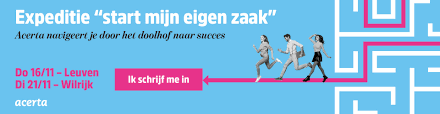 Eénmanszaak Een eenmanszaak is de meest eenvoudige manier om als ondernemer aan de slag te gaan, maar ben je wel onbeperkt persoonlijk aansprakelijk.Een eenmanszaak valt onder de personenbelasting. een vennootschap onder de vennootschapsbelasting. VennootschapVennootschap of eenmanszaak?Als je onderneemt, neem je voortdurend beslissingen, zoals de vorm die je je bedrijf wil geven. De eerste beslissing die je daarbij maakt, is of je een vennootschap of een eenmanszaak kiest.Een vennootschap is de ondernemingsvorm bij uitstek als je beperkt aansprakelijk wil zijn en je financiële risico’s wil beperken.Een eenmanszaak is de meest eenvoudige manier om als ondernemer aan de slag te gaan, maar ben je wel onbeperkt persoonlijk aansprakelijk.Wanneer je het best een vennootschap kiest en wanneer een eenmanszaak, hangt af van je persoonlijke situatie. Overweeg dus heel grondig alle voorwaarden voor je de stap zet. Denk er ook aan dat geen enkele beslissing finaal is. Naarmate je bedrijf groeit en evolueert, schakel je gemakkelijk over op een andere ondernemingsvorm wanneer de tijd rijp is.De volgende sleutelvragen zetten je alvast op weg:Hoeveel persoonlijke aansprakelijkheid kan of wil je dragen?Welke bedrijfsrisico’s ga je aan?Reken je op externe investeerders?Denk je aan medebestuurders of personeel aanwerven?Wat zijn je ondernemingsplannen op langere termijn?Voor- en nadelen van een vennootschapVerschil tussen bv en nvHoewel je voor een bv en een nv allebei een beroep doet op de notaris voor de oprichting, verschillen de bedrijfsvormen vrij sterk. Ontdek wat de bekende bedrijfsvormen inhouden voor een onderbouwde keuze.Besloten vennootschapDe bv of besloten vennootschap vervangt de vroegere bvba en is de meest voorkomende vennootschapsvorm voor kleine en middelgrote ondernemingen (kmo’s). De bv is een typische keuze dankzij heel wat voordelen:De transparante statuten vul je vrij aan met opties voor bijkomende flexibiliteit, afhankelijk van je noden.Je hebt geen minimumkapitaal nodig, al moet je wel voldoende aanvangsvermogen kunnen aantonen in een verplicht financieel plan.De bv hanteert een typische vrije aandeelhoudersstructuur, waardoor je gemakkelijk met partners in zee gaat. Dat is niet verplicht: je richt een bv ook probleemloos alleen op.Naamloze vennootschapDe nv of naamloze vennootschap is de natuurlijke rechtsvorm voor grotere ondernemingen. Met een nv trek je trouwens later ook naar de beurs, als je dat wil.Een nv is erop gericht om veel kapitaal van investeerders bij elkaar te brengen. De aandelen in een nv zijn makkelijk over te dragen, bijvoorbeeld door anonieme geldschieters.Het startkapitaal voor de oprichting van een nv is hoog: de minimale inleg is € 61.500.Een financieel plan bij oprichting is verplicht.De juridische structuur van een nv is complexer dan die van een bv. Een naamloze vennootschap vereist namelijk een raad van bestuur. De nv is er dus voor wie meteen hoog mikt en op veel kapitaal rekent.Coöperatief ondernemen met een cvDe essentie van de coöperatieve vennootschap of cv zit vervat in haar naam. De cv is een sociale onderneming. Een cv is er niet op gericht om winst te maken, maar wel om een gemeenschappelijk doel van de deelnemende coöperanten of aandeelhouders na te streven. Denk maar aan een coöperatieve supermarkt of een cv voor een groepsaankoop van energie.Een coöperatieve vennootschap heeft minstens 3 oprichters nodig. Iedere coöperant moet ook financieel bijdragen, maar dat inlegbedrag mag ook symbolisch laag zijn. Wie vennoot is in een cv, beperkt zijn eigen risico tot het zelf ingelegde bedrag.De coöperatieve optie is enkel mogelijk als je echt een maatschappelijk doel nastreeft. Dan komt je cv in aanmerking voor speciale erkenning door de overheid. Een zogeheten sociale onderneming rekent op extra voordelen, zoals fiscale gunstmaatregelen.Maatschap - Ondernemen zonder rechtspersoonlijkheidDe maatschap is een interessant buitenbeentje in de wereld van het vennootschapsrecht. Het is namelijk de enige vennootschapsvorm die geen rechtspersoonlijkheid heeft. Dat betekent dat een maatschap geen bezittingen of schulden kan hebben en niet voor de rechter kan verschijnen.De uitzonderingen zijn de vennootschap onder firma en de commanditaire vennootschap. Die beschouwt de wet sinds de hervorming van 2019 allebei als een maatschap met rechtspersoonlijkheid.De maatschap kent weinig regels. De specifieke afspraken worden eenvoudigweg vastgelegd in een maatschapscontract.In principe richt je een maatschap op met minstens 2 personen of vennoten die een inbreng doen (financieel of in andere vorm) om samen je vermogen te doen groeien.In de praktijk gebruiken komen maatschapsovereenkomsten vaak voor bij landbouwbedrijven, successieplanning en internationale fiscale optimalisatie van familievermogens.Vof en commV - Rechtspersonen met onbeperkte aansprakelijkheidDe maatschap overkoepelt sinds de hervorming van het wetboek in 2019 ook de vennootschap onder firma (vof) en commanditaire vennootschap (commV). Die komen op hun beurt voort uit eerdere gelijkaardige vennootschapsvormen. Zowel de vof als de commV zijn dus maatschappen, maar ze hebben wél allebei rechtspersoonlijkheid. Dat betekent dat ze juridisch handelingsbekwaam zijn, overeenkomsten kunnen sluiten en schulden kunnen aangaan.Vennootschap onder firma (vof)De vennootschap onder firma of vof is een erg eenvoudige vennootschapsvorm die om weinig administratieve formaliteiten vraagt en evenmin startkapitaal vereist.Je richt een vof op met minstens 2 personen. Aandelen draag je relatief eenvoudig over, maar enkel wanneer alle vennoten daarvoor hun goedkeuring geven.Een belangrijk aandachtspunt bij de vof: alle vennoten zijn voor elkaar aansprakelijk met hun privévermogen. Dat betekent dat slecht bestuur door een medevennoot kan betekenen dat de fiscus bij jou aanklopt.Commanditaire vennootschap (commV)De commanditaire vennootschap of commV is tot slot een maatschap waarbij je startkapitaal kan krijgen van stille of commanditaire vennoten terwijl je zelf als ondernemer de controle houdt.In dit geval ben je als zaakvoerder de beherende vennoot, terwijl de andere vennoten geen inspraak krijgen in je bedrijfsvoering. Ze dragen enkel financieel bij.VRAGEN: Als je zelfstandig wil worden zijn er verschillende mogelijkheden over hoe je zaak er zal uitzien. Ofwel kies je voor (kleinschalig) een ………………………………… of een ……………………………………………………………. en bij deze laatste mogelijkheid heb je ook weer verschillende vormen. Als je alleen bent, en je wil gewoon een kleine zaak uitbouwen met weinig startkapitaal, dan start je best een ……………………………………………………………Wel is er een nadeel bij een éénmanszaak. Je bent namelijk onbeperkt persoonlijk aansprakelijk. Bij een vennootschap ben je beperkt persoonlijk aansprakelijk. Wat betekent dat? “Bij ondernemingen met onbeperkte aansprakelijkheid kunnen schuldeisers van de onderneming zowel het vermogen van de onderneming alsook het privévermogen van de vennoten aanspreken”. Moeilijke woorden: Onderneming : ………………………………………………..Beperkt: ……………………………………………….Onbeperkt : ………………………………………………..Persoonlijk aansprakelijk: …………………………………………………………………………….Schuldeiser: …………………………………………………………………………………………….………………………………………………………………………………………………………………………………………………………………………………………………………………………..Het vermogen van de onderneming: ………………………………………………………………..……………………………………………………………………………………………………………Je privé-vermogen: …………………………………………………………………………………………………………………………………………………………………………………………………De vennoot (vennoten): ………………………………………………………………………………Wat betekent de zin in cursief (schuin gedrukt) eigenlijk? Probeer dit met eigen woorden uit te leggen: ………………………………………………………………………………………………………….…………………………………………………………………………………………………………..…………………………………………………………………………………………………………..Veronderstel nu dat jij een éénmanszaak hebt, en je gaat failliet en je bent getrouwd in gemeenschap van goederen met je vrouw. Wat betekent dat ‘gemeenschap van goederen’? …………….…………..Als je failliet bent, kunnen de schuldeisers in dat geval ook het geld opeisen van ……………………………………………………..Een vennootschap is beperkt aansprakelijk. Wat betekent dat dan? ………………………….………………………………..………………………………..Geef eens twee voordelen van een eenmanszaak: …………………………………………………………….Geef eens twee voordelen van een vennootschap : ………………….……………………………………Geef eens twee nadelen van een vennootschap: ………………………………..Als je liever beperkte aansprakelijkheid wil, maar je bent een klein bedrijfje, dan start je best een ………………………………………………………………op. Voordeel is dat je geen ………………………………nodig hebt. Een NV (naamloze vennootschap) is meestal al voor grotere bedrijven. Je hebt een startkapitaal van minimum ……………………………nodig. Bij een BV of een NV moet je ook een veel ingewikkeldere boekhouding doen. Is het mogelijk om van de ene vorm van je bedrijf over te stappen naar een andere vorm? …………………………….. Geef een voorbeeld: je kan vb van …………………………………………………………..overstappen naar een ……………………………………………..Startkapitaal voor je zaak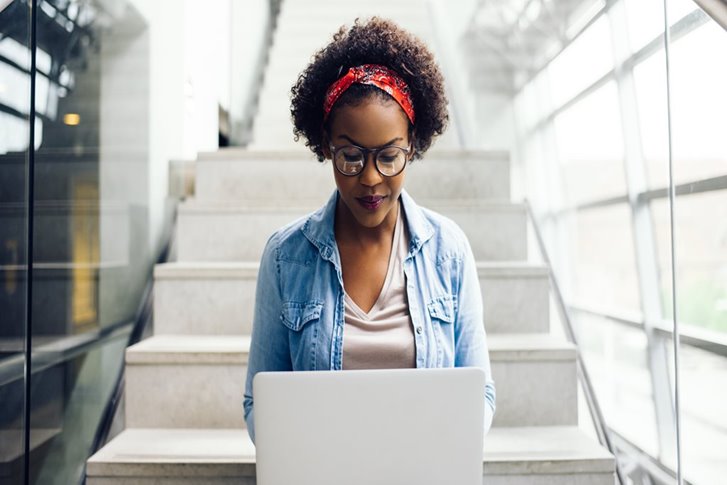 Hoeveel kost het om je eigen zaak op te richten?Als zelfstandige ben je verantwoordelijk voor het succes en financiële resultaten van je zaak. Maar om winst te maken, zal je misschien bepaalde kosten moeten maken.Je kan deze opsplitsen in drie grote blokken:OpstartkostenWerkingskosten: kosten om je zaak te doen draaienKosten om klanten te wervenStartkapitaal vennootschapVoor een aantal vennootschapsvormen heb je een startkapitaal nodig. Je moet wel via een financieel plan de haalbaarheid van je bedrijf toelichten, inclusief het budget dat je nodig hebt om de eerste twee jaren te overbruggen. Dat is dan het bedrag dat je moet inbrengen als startkapitaal.Investeer met eigen middelenEigen middelen zijn de beste financieringsbron. Met eigen middelen bedoelen we je eigen spaargeld en persoonlijke patrimonium (vb je huis, grond, auto…). Dat kan geld zijn dat je over de jaren heen spaarde of winsten uit een vroegere onderneming.Je zaak financieren (=betalen) met eigen middelen biedt enkele interessante voordelen. !!! Zorg er wel voor dat je die eigen middelen niet nodig hebt om te leven, vergeet niet dat dit middelen zijn die je kwijt kan raken. Want ondernemen is en blijft risico’s nemen.Vraag subsidies aanGoed nieuws: er bestaan heel wat subsidies (premies, starterpremie, toelages) voor zelfstandige ondernemers. Op die manier proberen de federale overheid, de gewesten en de gemeentes ondernemingen te steunen.Premies zijn meestal beperkt in de tijd en specifiek voor bepaalde sectoren of situaties. Wil je investeren in een duurzame technologie? De lijst met technologieën die in aanmerking komen voor de ecologiepremie+ werd uitgebreid. Ontdek voor welke duurzame investeringen je nu ook steun kan aanvragen #ecologiesteun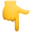 https://www.vlaio.be/nl/nieuws/deze-technologieen-komen-nu-ook-aanmerking-voor-ecologiesteun?utm_source=facebook&utm_medium=post&utm_campaign=uitbreiding%20ltlDoe een beroep op je omgevingBeroep doen op je omgeving kan op twee manieren:Een crowdfunding-campagne opzettenEen win-winlening of de Waalse variant ‘Coup de Pouce’ afsluitenCrowdfundingPlannen voor een nieuw project, maar niet genoeg startkapitaal? Bied je project aan op een crowdfundingplatform. Iedereen die interesse heeft, kan investeren. Al die kleine bijdragen samen financieren het volledige project. Je rekruteert jouw investeerders voornamelijk via het internet en sociale netwerksites.Je voordeel? De investeerders zijn misschien al toekomstige klanten die met veel enthousiasme je producten promoten in hun omgeving. Zo geniet je van een waar ‘inktvlek’-effect.Win-winleningStaan je vrienden en familie te popelen om je financieel te ondersteunen bij de start van je eigen zaak? Met de Win-winlening van het Vlaams Gewest kan dat voordelig:Een familielid of vriend investeert maximaal € 50.000 in je bedrijf.In ruil daarvoor profiteert hij jaarlijks van een belastingvermindering van 2,5% op het openstaande kapitaal.De lening loopt 8 jaar. Een vroegere terugbetaling is mogelijk.Kan je de lening niet terugbetalen? Dan krijgt de investeerder 30% terug via een eenmalige belastingvermindering.Gaat je zaak failliet? Dan wordt de investeerder als laatste in rangorde terugbetaald.Via de Win-winlening mag je als ondernemer maximaal € 200.000 ontlenen.Meer weten over de Win-winlening? Lees de details na op pmvz.eu/winwinlening.Sluit een lening bij de bank afHet principe van de banklening is eenvoudig. Jouw bankinstelling leent je het nodige geld. In ruil betaal je het bedrag gespreid terug met daarbovenop een vaste of variabele interest.Het grote voordeel van een banklening is dat je externe financieringsbronnen aanspreekt. Tegelijk behoud je controle over je eigen onderneming.Maar er zijn ook nadelen. Soms vraagt je bankier garanties, zoals een waarborgsom of een hypotheek. Daarnaast is er nog de bijkomende intrest.Overweeg een microkredietKrijg je als ondernemer moeilijk een lening bij de bank? Dan zijn microkredieten zeker een oplossing.De bedragen variëren van 500 tot 25.000 euro met de mogelijkheid om een derde van het bedrag aan een rentevoet van 0% te lenen. Bovendien kunnen microkredieten gekoppeld worden aan een gratis begeleiding (voor of na de opstart).Graag meer informatie over microkredieten? Bezoek de website van onze partner MicroStart.Zoek externe investeerdersExterne investeerders zijn vennoten of aandeelhouders die privégeld in je onderneming pompen. Dat kan contant geld zijn, maar evengoed fondsen in natura. In ruil voor hun inbreng geef je hen aandelen. Ze bezitten dus een deel van je onderneming en hebben een stem in het dagelijkse bestuur.VRAGEN: Geef een voorbeeld van opstartkosten: …………………………………………………….Geef een voorbeeld van werkingskosten: …………………………………………………..……………………………………………………………….Geef een voorbeeld van kosten om klanten te werven (werven= bekomen, krijgen, bij jou laten komen). ……………………………………………………………………………………………Heb je startkapitaal nodig voor een eenmanszaak? ………………………………..Wat betekent: ‘eigen middelen’? Geef voorbeelen: …………………………………………………………………………..Stel dat je een éénmanszaak wil opstarten en je hebt een gezin. Je hebt al een garage, al het materiaal enz… Je hebt nog net 3000 euro op je spaarrekening staan en je wilt het gebruiken om nog te investeren in één bijkomende machine zodat je alles hebt om je zaak goed op te starten. Is dit een slimme keuze? ……………………………………………………………………………………………………………………………Wat zijn subsidies, premies, toelages? ……………………………………………………………………….……………………….Waarom geeft de overheid subsidies voor ondernemers? ……………………………………………………………..……………………Je hebt subsidies van de federale overheid: =……………………………………………., van de gewesten: ……………………………………………………………………………………………….en van de gemeente: vb van ………………………………………………….. Wat is een crowdfunding? ……………………………….…………………………………………………………….Wat is het voordeel van een lening bij de bank? ………………………………………………………………………..Geef twee nadelen van een lening bij de bank: ……………….…………………………Waarop kan je nog een beroep doen om aan geld te raken als de bank je geen lening wil geven? …………………………………………………. Wat is hier het maximumbedrag? …………………………………………………….  Op één derde ervan betaal je ……….% intrest. Mensen die je niet kent kunnen ook een deel van hun geld in jouw bedrijf investeren. Zo worden zij AANDEELHOUDER. Dit betekent dat ze ook een beetje baas worden van jouw bedrijf. Als een vierde van het geld voor jou bedrijf van één persoon komt, dan is die persoon ook voor één vierde baas over jouw bedrijf. Kan jij dan nog doen wat je wil? ………………………………………………………………………………..…………………………………………..Doen: bekijk de volgende infographic en ontdek welke factoren jouw zoektocht naar fondsen beïnvloeden. Wist je trouwens dat investeerders steeds vaker duurzaamheidscriteria hanteren? En dat duurzame projecten vaak betere financieringsvoorwaarden krijgen?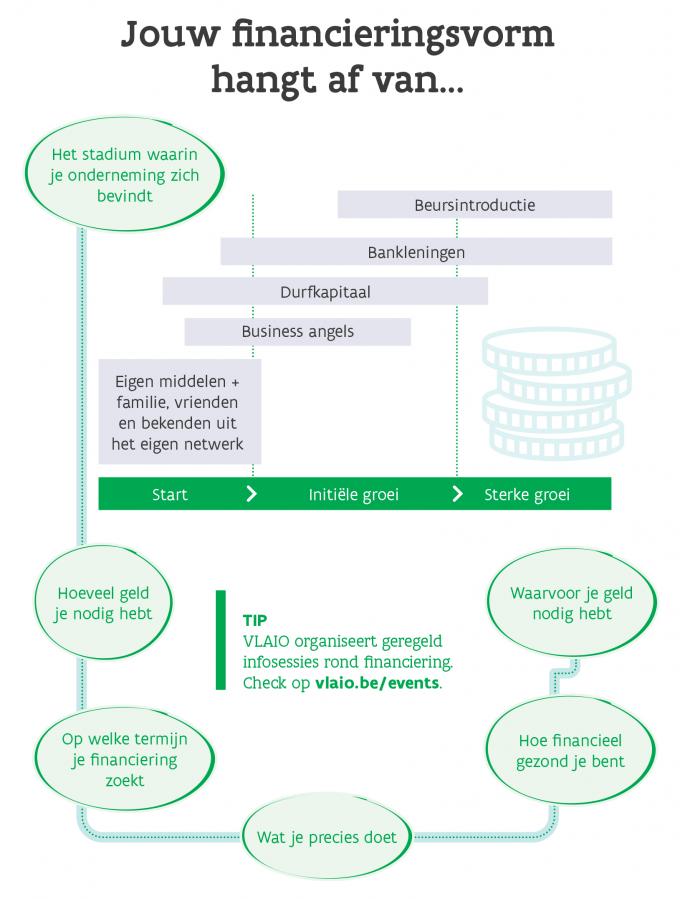 Vind financieringEigen vermogen, vreemd vermogen en/of andere? Maak de optelsom, totdat je voldoende kapitaal hebt om je ondernemersdroom te realiseren.Durf ook kritisch te zijn naar waar de middelen vandaan komen en stroken met de waarden van jouw project.  Via de bankenwijzer van FairFin kan je bijvoorbeeld nagaan hoe goed jouw bank scoort op het gebied van duurzaamheid.  Doen: bekijk de volgende infographic en ontdek welke fondsen je kan combineren.
 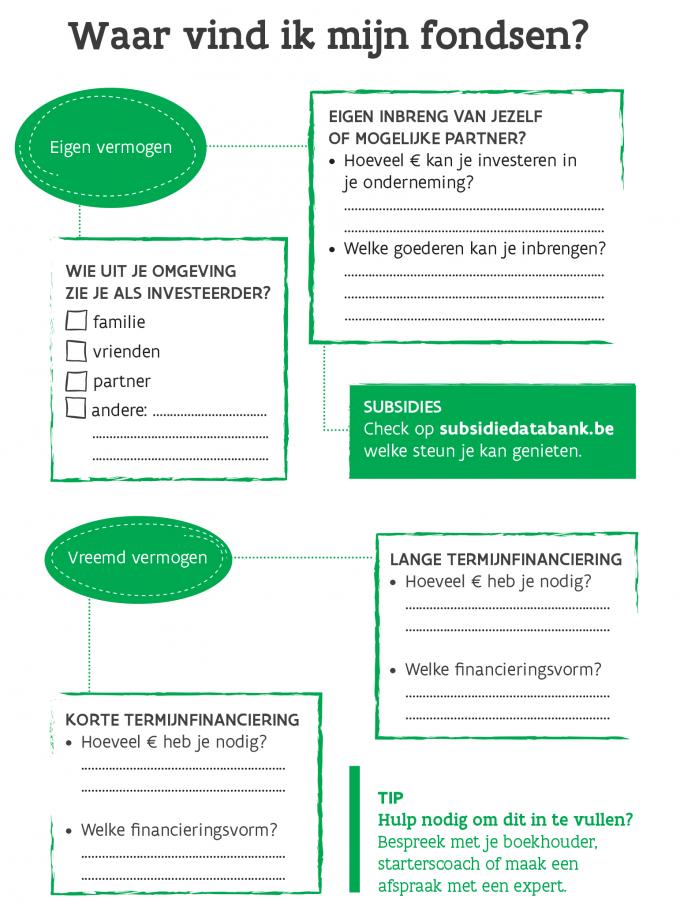 Tip: Bekijk de subsidiedatabank  (= een overzicht van de Vlaamse overheid met een overzicht van alle provinciale, Vlaamse, federale én Europese steunmogelijkheden voor je onderneming).  Bovendien is er het traject FINMIX, waarbij je geholpen wordt jouw financieringsmix rond te krijgen. FINANCIEEL PLAN Is een financieel plan verplicht?Start je een eenmanszaak op? Dan ben je niet verplicht. Toch loont het vaak de moeite. Want een financieel plan is een houvast voor jou als ondernemer. Het geeft je een inzicht in je voorziene uitgaven en inkomsten (verwachte resultatenrekening). En in je investeringen en middelen om die te financieren (verwachte balans).Kies je voor een vennootschap, dan ben je meestal wel verplicht om een financieel plan op te stellen. Financieel plan opstellen: 6 tipsJe financieel plan moet minimum over twee jaar lopen, maar in de praktijk is dat vaak drie jaar zodat het overeenkomt met de duur van de oprichtersaansprakelijkheid. Je kan dit zelf doen, maar de meeste ondernemers werken hiervoor samen met een boekhouder of accountant.Omschrijf nauwkeurig je geplande activiteiten. Zeg bijvoorbeeld niet gewoon ‘schrijnwerker’, maar leg uit welke meubels je maakt en of je ze bij klanten installeert.Leg uit hoe jij je zaak financiert. Wat is je eigen inbreng, wie zorgt er voor externe middelen en aan welke voorwaarden of waarborgen.Maak een balans van je activa van bij de start van je zaak, na het eerste jaar en na het tweede jaar.Voorzie een resultatenrekening waarin je een schatting maakt van de winst.Begroot je verwachte inkomsten en uitgaven zodat je zicht hebt op je cashflow.Leg duidelijk uit waarom je koos voor de hypotheses in je financieel plan. Waarom denk je dat deze zullen kloppen?Vragen: Bij een éénmanszaak is het niet verplicht om een financieel plan te maken, maar waarom doe je het beter toch? ……………………………………….…………………….Over hoeveel jaar loopt een financieel plan? …………………………………………….Wat betekent een ‘schatting van je winst’ ? …………………………………………………………………………………………………………………..………Wat is je ‘cashflow’ ? …………………………………………………………………………….Wat is een ‘begroting’ opmaken? Vb de stad Gent maakt de begroting op voor het jaar 2024: ……………………………………………………………………………………………………..………….……….Versta ik mijn boekhouder?  Verklarende woordenlijst 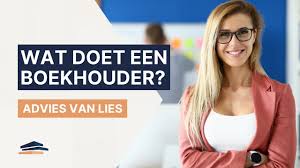 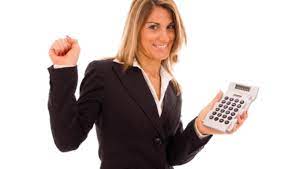 Activa - De activa op de balans is de waarde van de bedrijfsbezittingen. Het is onderverdeeld in vaste activa en vlottende activa. Het eerste geeft het saldo weer van de bezittingen in de vorm van gebouwen en machines zoals een laptop, bedrijfswagen, winkelinrichting. Deze bezittingen blijven meestal onveranderd in een korte periode. Vandaar de naam vaste activa. De vlottende activa zoals geld en voorraden veranderen meestal dagelijks van waarde. Achtergestelde lening - Een lening die bij stopzetten van je zaak als één van de laatste in de rij van verplichtingen wordt terugbetaald. Het voordeel is dat dit type lening wordt aanzien als quasi eigen vermogen in plaats van vreemd vermogen, wat een betere voorstelling van de verhouding tussen eigen middelen en vreemd vermogen geeft. Hierdoor daalt het risico voor de andere schuldeisers en wordt het klassiek bankkrediet toegankelijker. Afschrijving - Wanneer je een investering doet zoals de aankoop van een machine dan blijft die langer dan 1 jaar in gebruik, daarom mag je die kost ook spreiden over de levensduur van de investering. VRAGEN: De activa = de waarde van alle bezittingen van het bedrijf. Je hebt vaste en vlottende activa. Zet de woorden in de juiste kolom: bedrijfswagen – computer – geld op rekening – voorraad wisselstukken auto’s – garage – machines Als ik een bedrijfswagen op 5 jaar mag afschrijven, wat betekent dat? Dat ik de kosten van de auto mag ………………………………………………………………………..…………………………………………Balans - De balans geeft een overzicht van de bezittingen, de schulden en het eigen vermogen van een onderneming op een bepaald moment. Btw - De btw of Belasting op Toegevoegde Waarde of omzetbelasting is de belasting die de overheid heft op verkoop van producten of diensten. De btw wordt gedragen door de eindgebruiker. De btw tarieven bedragen 21%, 12% of 6% afhankelijk van je type goederen of diensten Cashflow - De cashflow is de in- en uitstroom van liquide middelen van een onderneming. De netto kasstroom is het verschil tussen de ontvangsten en uitgaven gedurende een bepaalde periode. Creditnota - De creditnota ziet er uit als een ‘normale’ factuur, maar geeft aan dat de bedragen van een eerder verstuurde factuur verlaagd of zelfs kwijtgescholden worden. Een creditnota kan je sturen naar je klant, maar je kunt het ook ontvangen van je leverancier. Doodpuntomzet - De omzet die je moet halen om alle kosten te kunnen dekken. Er is dus geen winst, maar ook geen verlies. Een andere term voor doodpuntomzet is het break-even point. Eigen vermogen - Het eigen vermogen is het vermogen van de eigenaar(s) dat geïnvesteerd is in de onderneming. Als de balans van een bedrijf positief is. Wat betekent dat? …………………………..……Als jij een nieuw huis koopt, dan moet jij 21% BTW betalen op al je materialen en de kosten van de aannemer. Als je een huis renoveert is dit slechts 6%. Als een loodgieter vb 20 uur gewerkt heeft aan jouw huis aan 45 euro per uur. Hoeveel BTW moet je dan nog eens betalen bovenop zijn loon als je een oud huis renoveert ? ……….……….……………………..Wat moet de loodgieter dan doen met de BTW die hij van jou kreeg? Doorbetalen aan ……………………………………………..Wat is de cashflow als je bedrijf gedurende de maand november van het jaar 2023 8000 euro inkomsten had en 5000 euro uitgaven? ……………………………..Bij de elektriciteitsrekening blijkt dat je eigenlijk het ganse jaar 500 euro teveel hebt betaald aan je elektriciteitsleverancier. Deze zal jou de 500 euro terug betalen bij de eindafrekening met een …………………………………In het begin als je een bedrijf hebt, gebeurt het dikwijls dat je véél meer uitgaves hebt dan inkomsten omdat je eerst nog héél veel moet investeren. Wat betekent het als jouw bedrijfje eindelijk break-even draait? Of dus een dode-punt omzet heeft? Dit betekent dat …………………………………………………..………………………Wat is het verschil tussen eigen vermogen en vreemd vermogen in je bedrijf? Eigen vermogen: ……………………………………………….. vreemd vermogen: ……………………………………..Financiering - Bronnen waarmee de onderneming wordt gefinancierd. Omvat eigen inbreng, schulden op lange termijn en schulden op korte termijn. Goodwill - Goodwill is de prijs die betaald wordt voor de overname van de goede naam, het klantenbestand, de kennis,… van een onderneming. Investeringen - Alle uitgaven die een onderneming moet doen om te starten of uit te breiden én die een langere levensduur hebben. Strikt genomen verschillen investeringen van kosten in die zin dat investeringen eenmalig zijn en kosten periodiek (maandelijks, trimestrieel, jaarlijks) terugkomen. Jaarrekening - De jaarrekening geeft inzicht in het totale vermogen en winst van een bedrijf en hoe deze financiële cijfers tot stand zijn gekomen. De inhoud van de jaarrekening bevat de balans, winst- en verliesrekening en een toelichting. Kaskrediet - Kredietvorm waarbij de kredietnemer van de bank de toelating krijgt om voor een overeengekomen maximum bedrag opnames te doen. Kaskredieten kunnen kortstondige tekorten opvangen. Het is een soepele, maar relatief dure kredietvorm. Klantenvorderingen - Klantenvorderingen zijn de bedragen die je nog tegoed hebt van klanten omwille van geleverde maar nog niet betaalde producten en/of diensten. Als ik een lening wil bij de bank, dan wil de bank weten hoe ik mijn bedrijf ga financieren. Dus hoeveel eigen inbreng is er? Dit betekent: ………………………………………………………….. Maar ook hoeveel schulden ik heb op korte termijn? Het zijn de betalingen die meestal binnen 1 jaar zijn gedaan aan de leveranciers, kredietverleners, Belastingdienst of andere crediteuren/schuldeisers. Men noemt de kortlopende schulden ook wel de vlottende passiva. Wie zijn de leveranciers van Volvo bijvoorbeeld? ……………………………………………….. Geef eens een voorbeeld van een kredietverlener? …………………………………………………………. Geef een voorbeeld van een belastingdienst? ……………………………………………………………………………………………………………………………Een bedrijf is gezond als het zijn schulden op korte termijn vlot kan terug betalen. Wat is een schuld op lange termijn? Langlopende schulden zijn verkregen krediet of geleend geld waarvan de verplichting tot terugbetaling langer is dan een jaar. Het betreft vaak aflossingen van leningen en (handelskredieten). Vb je hebt een nieuw fabrieksgebouw laten zetten en je hebt daarvoor een lening afgesloten bij de bank met een looptijd van 20 jaar. Is dit schuld op lange of korte termijn? ………………………………………………………………….Je hebt waarschijnlijk al gehoord van ‘kopen op krediet’ bij kleine aankopen. Wat betekent dat? ………………………………………………………………………………………………………………………. Behoort dit tot ‘lange termijn schulden’ of ‘korte termijn schulden’? ……………………………………………………………….Je bent een pas afgestudeerde automechanicien en je mag de garage overnemen van een garagist die op pensioen gaat. Hij vraagt jou een prijs voor de garage en al het materiaal maar ook een bijkomend bedrag voor de 350 vaste, tevreden klanten die daar altijd komen en de goede naam van het bedrijf. Dus daarvoor moet je extra betalen. Hoe heet dat bedrag of die prijs? …………………………………………………………Zet de volgende woorden in de juiste kolom. Kosten voor watergebruik – kosten voor elektriciteit – computertafels – een koffiezet voor het bedrijf – laptops voor het personeel – de maandelijkse huur voor het kantoor- het loon voor je personeel. Grote bedrijven moeten op het einde van het jaar een ………………………………………..maken. Dan kan iedereen zien hoeveel winst het bedrijf maakt, of het goed bezig is, of het interessant is om vb aandelen in het bedrijf te kopen of niet. Ik ben een loodgieter en ik heb bij drie klanten een verwarming geplaatst maar die hebben ze nog niet betaald. Wel moet ik dit bedrag nog van hen krijgen. Dit heet een ………………………………………………..Leasing - Leasing is een kredietvorm waarbij de kredietverstrekker bedrijfsuitrusting, bedrijfsmiddelen of duurzame consumptiegoederen aankoopt en deze gedurende een vooraf overeengekomen termijn en tegen een vaste vergoeding ter beschikking stelt van de kredietnemer. Een leasingcontract bevat een koopoptie die de leasingnemer de kans geeft om, zonder verplichting, tegen de einddatum van het contract aan een vastgelegde prijs de uitrusting te kopen. Liquide middelen - Liquide middelen is de chique naam voor geld. Geld dat staat op je (spaar)bankrekeningen, zakelijke credit card, rekeningen van betalingsprovider zoals PayPal, ...Het is ook het contante geld in je ‘kas’. Het totale saldo van de liquide middelen staat vermeld op de balans. De liquide middelen zijn onderdeel van de vlottende activa. Leverancierskrediet - Het leverancierskrediet is een kredietvorm waarbij de leverancier aan de afnemer krediet verleent. Je hebt een bedrijf en je koopt geen auto, maar je huurt een auto bij een bedrijf en je betaalt daarvoor een vast bedrag per maand. Het verhuurbedrijf blijft eigenaar van de auto. Je huurt de auto voor minimaal 12 tot maximaal 60 maanden (=5 jaar). Dan kan jij de huurprijs van de auto inbrengen als bedrijfskost en deze wordt dan 100% aftrekbaar voor de belastingen. Na die 5 jaar lever je de auto weer in. Hoe heet dit systeem? …………………………………………Wat is een synoniem voor ‘liquide middelen’? (liquide wil zeggen: vloeibaar, bewegend) ……………………………………………..Voorbeeld: Arcelor Mittal verkoopt enorme hoeveelheden staal aan de VOLVO-fabriek in Gent. Volvo krijgt de toelating van Arcelor Mittal om het bedrag gespreid over een periode van 8 maanden terug te betalen. Wie is hier de leverancier? ………………………………Hoe heet deze gunst van de leverancier t.a.v Volvo? ……………………………………………………….Waarschijnlijk moet VOLVO op dit bedrag iets extra betalen= ……………………………………Marge - De marge is het verschil tussen de verkoop van producten of diensten én de kostprijs hiervan. Octrooi - Een octrooi of patent is een exclusief recht op een uitvinding waarmee je een ander kunt verbieden de uitvinding commercieel toe te passen in een bepaald rechtsgebied en gedurende een bepaalde periode. Omzet - De omzet is het bedrag dat je ontvangt om producten of diensten te verkopen. Variabele kosten - Het zijn kosten die veranderen door een toename of afname in de omzet of de productieomvang, zoals bijvoorbeeld grondstofkosten. Vaste activa - Dit geeft het saldo weer van de bezittingen in de vorm van gebouwen en speciale machines. Bijvoorbeeld een laptop is ook een ‘machine’. Deze bezittingen blijven meestal onveranderd in een korte periode. Vandaar de naam vaste activa/bezitting. Vaste kosten - Het zijn kosten die maandelijks, jaarlijks ,… terugkeren ongeacht de omzet en die je op voorhand goed kan inschatten. Denk aan huur, personeel, de kost van de boekhouder. Vlottende activa - Alle investeringen die binnen het jaar in geld omgezet kunnen worden, zoals voorraden, vorderingen op klanten, kortlopende belegging en liquide middelen. Voorraad - De hoeveelheid goederen die in je onderneming voorhanden zijn om te verkopen of te verwerken. Voorraden bestaan uit grondstoffen, hulpstoffen, halffabricaten en eindproducten. Vreemd Vermogen - Het vreemd vermogen is het vermogen dat geïnvesteerd wordt in de onderneming, afkomstig van derden zoals de bank.Stel dat je een trui voor € 100 inkoopt. Je hanteert een winstmarge van 30%, dus de marge is € 30 en de verkoopprijs wordt dan € 130. Als je deze trui in de uitverkoop met 30% korting wilt verkopen, dan is de korting even groot als je marge maar lijd je alsnog verlies. 30% van € 130 is namelijk ………………………., en dat is minder dan waarvoor je de trui hebt ingekocht. Stel dat ik een trui koop voor 60 euro en ik wil hem verkopen met een winstmarge van 20%. Hoeveel moet ik dan vragen voor die trui in mijn winkel? ………………………………………………………Stel dat ik een machine heb uitgevonden waarmee ik mezelf 10 jaar jonger kan maken. Ik wil niet dat iemand anders mijn machine namaakt en daar rijk van wordt. Daarom moet ik een ………………………………………..aanvragen voor mijn uitvinding zodat deze van mij is en niemand anders mijn uitvinding kan gebruiken zonder mijn toelating. Als ik de eigenaar ben van de uitvinding kan ik er ook geld voor vragen als anderen mijn uitvinding willen gebruiken. Het verschil tussen omzet en winst is vrij eenvoudig. Alle opbrengsten binnen jouw bedrijf (inclusief de btw) zijn samen je omzet. Winst is wat je overhoudt wanneer je alle kosten van deze omzet aftrekt. Voorbeeld: Ik heb een garage waar auto’s gerepareerd worden. Al mijn klanten samen betaalden mij de afgelopen maand 12.345 euro. Wel had ik die maand grote kosten: 2000 euro elektriciteit, 200 euro water en 4200 euro voor de belastingen. Wat was mijn omzet? ………………………………… Wat was mijn winst? ………………………………….Zet deze woorden in de juiste kolom: het loon van mijn personeel – wegwerphandschoenen- stoffen om kleding van te maken- huur atelier- kosten water- diesel eigen wagen- kosten boekhouder- abonnement internet Een groot staalbedrijf is failliet gegaan maar op het terrein liggen nog grote bergen steenkool om de ovens te verwarmen en enorme bergen ijzererts waar het ijzer uit kan gehaald worden. Dit is geld waard en dit geld kan gebruikt worden om de schuldeisers mee terug te betalen. Deze grondstoffen zijn geen liquide middelen maar behoren tot de …………………………………….van het bedrijf. WELKOM IN DE SUBSIDIEDATABANK!Heb je een specifieke vraag rond steunmaatregelen en wil je snel antwoord?Bel gratis naar Agentschap Innoveren & Ondernemen op het nummer 0800 20 555 of stuur een berichtje via WhatsApp, dat kan ook !Hoofdberoep of bijberoep: de wegen scheiden hierTot hier geldt het verhaal op deze pagina voor elke zelfstandige. Of je nu start in hoofd- of bijberoep. Verder op deze pagina werken we het bruto-netto verhaal uit voor een zelfstandige in hoofdberoep. Start jij in bijberoep? Dan ontdek je hier hoeveel je kan bijverdienen als zelfstandige in bijberoep.en Van bruto naar netto: hoeveel houd je over?Bij sommige starters staat hun bruto inkomen al in de sterren geschreven. Zo kan je bijvoorbeeld een overeenkomst sluiten met één of meerdere opdrachtgevers, die een vast tarief hanteren. Vooral bij vrije beroepen zoals advocaten en kinesisten is dat een gangbare praktijk. In dat geval heb jij al voor je start een prima idee van je bruto inkomsten. Het komt er dus op aan de omgekeerde berekening te maken: hoeveel hou je netto over?
Een voorbeeld 1. Stel: je jaarlijkse omzet als zelfstandige is 50.000 euroJe omzet: dit is de som van de bedragen die je factureert aan je klanten, min de btw. (dus je moet er eerst de BTW van aftrekken!). De meeste zelfstandigen moeten 21% btw aanrekenen. De btw die je zelf betaalt (bij de aankoop van apparatuur bijvoorbeeld) mag je in mindering brengen, via de zogenaamde “btw-aftrek”.Is je ontvangen btw groter dan je betaalde btw? Dan stort je het verschil door aan de btw-administratie. Is het andersom, dan krijg je geld terug.!!! Om de drie maanden dien je een btw-aangifte in, waarin je vermeldt hoeveel btw je ontving en hoeveel btw je zelf betaalde. De meeste zelfstandigen laten deze kluif over aan hun boekhouder. Ben je zelf van geen cijfertje vervaard, dan kan je de btw ook zelf online aangeven.
2. Stel: je beroepskosten bedragen 10.000 euroOnder beroepskosten vallen alle uitgaven die je doet om je zaak draaiende te houden. Denk in de eerste plaats aan de huur van je kantoor, uitgaven voor IT, de aankoop van werkkledij, het leasen van een wagen en ga zo maar door. Maar ook deze minder voor de hand liggende onkosten mag je inbrengen:je provinciebelastingen;pensioensparen voor zelfstandigen;Zo komen we aan de volgende tussenstand:50.000 euro omzet - 10.000 euro kosten = 40.000 euro 3. Je betaalt 8.200 euro sociale bijdragenAls je nu start, komen de sociale bijdragen op 20,5% van je netto belastbaar inkomen. Ook deze sommen trek je als beroepskost van je omzet af.
Zo komen we aan jouw netto belastbaar inkomen.40.000 euro - 8.200 euro (20,5% op 40.000 euro) = 31.800 euro netto belastbaar inkomen
4. Op je belastingformulier staat het getal van 9.389,50 euroOp je netto belastbaar inkomen betaal je vervolgens de jaarlijkse personenbelasting. Deze belasting is opgebouwd uit vijf belastingschijven tussen 25 en 50%. Je inkomsten worden “gespreid” over deze schijven. Een eerste deel wordt belast aan 25%, een tweede deel aan 40% enzovoort. Op één deel, de zogenaamde “belastingvrije som”, betaal je geen belastingen.
Let wel: de berekening zit nog iets anders in elkaar dan in dit rekenvoorbeeld. Je personenbelasting bevat namelijk ook nog een stukje gemeentebelasting, en die verschilt van plaats tot plaats. Er zijn bovendien ook behoorlijk veel belastingverminderingen, bijvoorbeeld voor kinderen ten laste.
Het eindresultaat31.800 euro netto belastbaar inkomen - 9.389,50 euro personenbelasting = 22.410,50 euro.Maak je persoonlijke berekeningJe geeft je bruto inkomen in, en komt meteen te weten hoeveel overblijft op het einde van de rit. Omdat één voorbeeld meer zegt dan honderd regels theorie, vind je hieronder een concrete becijfering.Bruto/netto calculator zelfstandige van Securex: van brutoloon naar nettoloon: https://hrcalculations.securex.eu/grossVan nettoloon naar brutoloon: https://hrcalculations.securex.eu/netVRAGEN: Reken uit. Je hebt een jaaromzet van omzet van 70.000 euro, inclusief BTW (dus de BTW is inbegrepen, zit er nog bij gerekend)(de BTW is 21%). Je hebt 18.000 euro beroepskosten gemaakt. Bereken je belastbaar inkomen als je weet dat de sociale zekerheidsbijdragen 20,5% bedragen. Dus je moet eigenlijk drie zaken aftrekken van je beginbedrag: eerst je BTW, dan je beroepskosten, dan je sociale bijdragen die ook een soort van beroepskosten zijn. Berekening:  70.000 – Mijn belastbaar inkomen is: ……………………………………….. Op basis hiervan wordt uitgerekend hoeveel belastingen ik nog moet betalen. Hoe dit gebeurt zie je in het voorbeeld hieronder (tarieven personenbelasting). Lukt het om dit uit te rekenen? Tarieven voor de personenbelasting, aanslagjaar 2023 (inkomsten 2022) (www.vlajo.be)op de schijf van het belastbaar inkomen tussen € 0,01 tot € 13.870 betaal je 25% belastingenop de schijf van € 13.870 tot € 24.480 betaal je 40%op de schijf van € 24.480 tot € 42.370 is dat 45%op alle belastbare inkomsten vanaf € 42.370 betaal je 50%VoorbeeldStel dat je belastbaar inkomen € 26.000 bedraagt. Dan betaal je:op de inkomsten in de laagste schijf 25%, dus 25% op € 13.870op de inkomsten in de tweede schijf 40% dus 40% op (€ 24.480 - € 13.870)en 45 % op de resterende inkomsten in de derde schijf of 45% op (€ 26.000 - € 24.480)Je moet ook rekening houden met de belastingvrije basissom van € 9.270. De belasting op de eerste schijf is dus 25% op (€ 13.870 - € 9.270).  Daarnaast zijn er nog de gemeente- en provinciebelasting.Tarieven vennootschapsbelasting, aanslagjaar 2021 (inkomsten 2020)(www.vlajo.be) Het tarief bedraagt 25 % (vanaf het aanslagjaar 2021 en voor het belastbaar tijdperk dat ten vroegste op 1 januari 2020 begint).Dit tarief geldt enkel op de eerste schijf van € 100.000 winst.Meer info: www.belgium.be/nl/belastingen(externe link)VoorafbetalingenZowel zelfstandigen als vennootschappen moeten voorafbetalingen doen, gebaseerd op de vermoedelijke winsten van het lopende jaar. Doe je dit niet, rekent de fiscus belastingvermeerderingen aan. De stortingen moeten de belastingen van het lopende belastbare tijdperk ongeveer dekken.  De vervaldata zijn: 10 april, 10 juli, 10 oktober en 20 december.Start je voor het eerst een zelfstandige activiteit? Dan ben je voor 3 jaar vrijgesteld van voorafbetalingen, op voorwaarde dat je de zelfstandige activiteit in hoofdberoep uitoefent.Ook nieuw opgerichte kleine vennootschappen zijn gedurende hun eerste 3 boekjaren geen belastingvermeerdering verschuldigdStart jij in bijberoep? Bereken wat je kan bijverdienen in bijberoep.Als zelfstandige hou je zowat 45% over van wat je verdientDat lijkt weinig. Maar hou er wel rekening mee dat je beroepskosten maakt die je als loontrekkende uit eigen zak zou moeten betalen, zoals je wagen. Bovendien kom je als startende zelfstandige in aanmerking voor tal van subsidies en premies. Daarover lees je verderop meer.Wat is je bruto inkomen als zelfstandige?Onder “bruto” verstaan we al het geld dat jij ontvangt in je zaak. Uitgaven die je doet voor je zaak trek je af van het brutobedrag, dat zijn de zogenaamde kosten. Op het bedrag dat daarna overblijft moet je sociale bijdragen en belastingen betalen. Het resultaat van die rekensom is je netto inkomen.
Het verschil tussen bruto en netto is in grote mate een kwestie van sociale bijdragen en belastingen. Daarom zetten we even op een rij met welke belastingen jij te maken krijgt.
Welke belastingen betaal je als zelfstandige?BTW : De belasting over de toegevoegde waarde
Deze belasting – beter gekend als: “de btw” – betaalt de consument. Als zelfstandige draag je alleen de administratieve last om de btw bij je klant te innen, en vervolgens over te maken aan de overheid. Je betaalt dus zelf geen btw, want de btw die jij betaalt op je aankopen mag je in mindering brengen van de btw die je van klanten ontvangt.De personenbelasting
Dit is de belasting die je betaalt op je inkomen uit al je professionele activiteiten – dus niet alleen op je inkomen als zelfstandige.

Bij een vennootschap zit de belasting anders in elkaar. Daar wordt de winst die de zaak maakt belast via de (lagere) tarieven van de vennootschapsbelasting. Betaalt de vennootschap een loon aan de zaakvoerders, bestuurders of werkend vennoten? Dan wordt dit loon wel belast in de personenbelasting.Je sociale bijdragen
Dit is geen belasting in de letterlijke zin van het woord, maar wel je bijdrage aan de sociale zekerheid. Alle werkende mensen dragen hun steentje bij, en genieten in ruil sociale rechten: pensioen, gezondheidszorg, vervangingsinkomen en kinderbijslag.De provinciebelasting
Deze extra heffing mag – inderdaad, niet: moet – de provincie opleggen aan de ondernemingen die er gevestigd zijn. Als je bedrijf in Gent gevestigd is, moet je belasting betalen aan de provincie Oost-Vlaanderen.  Eén keer per jaar valt er een aangifteformulier in je bus. Hoe meer oppervlakte je bedrijf beslaat, hoe hoger je belasting.

De kost varieert ook per provincie, tussen de 62 euro (Limburg) en 125 euro (Oost-Vlaanderen). Alleen in Vlaams-Brabant betaal je geen provinciebelasting.De gemeentebelasting
Gemeenten mogen deze aanvullende belasting heffen, als extra percentage bovenop de personenbelasting. Als je in Gent gevestigd bent, betaal je dus ook nog eens belasting aan de stad Gent. Je betaalt beide belastingen (personenbelasting en gemeentebelasting) altijd samen, via hetzelfde aanslagformulier.VRAGEN: Als zelfstandige blijft er maar 45% over van wat je verdient! Dus je verliest héél veel aan belastingen. Zo zijn er belastingen voor het land, voor de provincie, voor de stad… Wat gebeurt er met die belastingen? Geef 5 voorbeelden: ………………………………………………………………………………………..……………………………………………………………………………………………………………..Als je vb de eerste zes maanden dat je werkt, 24.000 euro hebt verdiend dan mag je er zeker van zijn dat je in de toekomst minstens de helft (= ……………… euro) zult moeten afgeven aan de belastingen. Dus je mag zeker niet zeggen: WAW! Ik heb zoveel geld! Ik koop mezelf een dure auto, want ik heb nog veel geld in reserve! Neen, want als je begint met werken, kan het zijn dat het drie jaar duurt vooraleer je voor de eerste keer een belastingbrief krijgt! Stel nu dat je per jaar 50.000 euro verdient, dan weet je dat je zowieso na drie jaar ………………………………………euro belasting zult moeten betalen. Dus je zet beter van in het begin de helft van alles wat je verdient op een aparte rekening en je gebruikt dat geld niet! Want je weet dat dit geld in de toekomst zal moeten betaald worden aan de belastingen. Is de BTW eigenlijk een extra belasting die jij moet betalen aan de staat? Eigenlijk betaal jij dat niet, maar wel ………………………………. Jij krijgt dan die BTW van de ……………………………….en die BTW stort jij dan door via de belastingen aan de staat. De personenbelasting. Dit is de belasting die je betaalt op al je professionele activiteiten. Niet alleen op je werk als zelfstandige. Hoe zou je vb nog geld kunnen ernaast verdienen waardoor je extra belastingen moet betalen? Door ………………………………………………………………………………………..Als je een vennootschap hebt, betaal je geen personenbelasting maar een ………………………………………………………………………. Daar zijn de tarieven hoger/lager (onderlijn het juiste) dan bij de personenbelasting. De sociale bijdragen zijn niet echt belastingen maar wel bijdragen aan de sociale zekerheid. Dat is dus niet zomaar geld dat je KWIJT BENT! Want dit geld wordt gebruikt om iedereen te helpen die het nodig heeft. Ook jij zelf! Welke rechten heb je dankzij de sociale zekerheid? Recht op ……………………..…………………………………………………………………………………………………………………….…………………………………………………………………………………………………………………….In welke provincie betaal je geen provinciebelasting? …………………………………Vertel eens wat de stad Gent ondermeer doet met haar inkomsten dankzij de gemeentebelasting die mensen in Gent betalen? ……………………………………….…………………………………………………………………………………………………………………….………………………….Wat is een beroepskost?Als zelfstandige betaal je belastingen op je winst, niet op de kosten die je maakt om die winst te realiseren. Daarom mag je op je belastingbrief je beroepskosten aftrekken van je jaaromzet. De overheid heft dan belastingen op het bedrag dat overblijft.LET OP! Het is niet zo dat de overheid je beroepskosten integraal (=volledig) terugbetaalt. Door de kosten fiscaal in te brengen, ga je wel ongeveer de helft ervan recupereren. Dus als je vb een auto koopt, krijg je niet de volledige kostprijs van de auto terug betaald! Door de aankoop van de auto, moet je gewoon minder belastingen betalen. 
Minder belastingen is de voorzijde van de medaille. De keerzijde is de prijs: je moet elke beroepskost ook effectief betalen. Stel jezelf daarom deze cruciale vraag alvorens je portemonnee boven te halen: is deze aankoop een meerwaarde voor mijn zaak? Wordt mijn product of dienst er beter mee? Geef ik mijn naamsbekendheid een duwtje in de rug? Kan ik er efficiënter door werken?
Een voorbeeld maakt veel duidelijkStel, je baat een zaak uit waarin je broodjes verkoopt voor 5 euro. Om je klant dat hapje voor te schotelen, maak je kosten: je koopt namelijk brood, beleg en verpakkingspapier aan. Je winst bereken je door die kosten af te trekken van de verkoopprijs. Het resultaat is het bedrag dat je moet aangeven aan de fiscus, en waarop je belastingen worden berekend.
Maar het blijft niet bij brood, beleg en papier alleen. Je moet nog meer kosten maken om je broodje aan de man te brengen, zoals:reclame maken, en zorgen dat mensen je zaak kennen;je zaak inrichten, zodat klanten er graag blijven zitten (en dus vaak nog meer bestellen);telefoon en internet, zodat je klanten jou kunnen bereiken voor hun bestelling;water, gas en elektriciteit, om je ingrediënten vers te houden en je broodjes klaar te maken.Deze kosten mag je eveneens “aftrekken” van je omzet om je winst te berekenen. Met andere woorden: om het bedrag te verkleinen waarop je belastingen worden gebaseerd. En zo is de trein vertrokken. Want hoe meer je fiscaal kan aftrekken, des te minder belastingen je betaalt. 
De wondere wereld van de beroepskosten.Welke beroepskosten kan je aftrekken?Je kan een beroepskost fiscaal verzilveren wanneer je aankoop beantwoordt aan deze criteria (=voorwaarden)
a) De kost houdt verband met je beroepMet andere woorden: het mag niet gaan om een privékost. Uiteraard bestaan er wel zogenaamde “gemengde kosten”, zoals je privéwoning waarin je ook een kantoor hebt. In dat geval kan je enkel het deel dat je professioneel gebruikt, ingeven als beroepskost. Idem dito voor kosten zoals internet, telefoon en energie. Over deze gemengde kosten krijg je verderop meer te lezen.
b) De kost helpt je zaak vooruit
Dat wil zeggen: je doet de uitgave of investering om je bedrijf te starten of te laten floreren. Wat de kost precies is, speelt geen rol. Van een machine om mayonaise te maken over drukinkt om kassabonnetjes te printen tot een etentje met een (potentiële) medewerker om de broodjes te snijden.
c) Je betaling en de belastingaftrek gebeuren in hetzelfde jaarPlaats je eind dit jaar nog snel een bestelling, en staat de factuur op begin volgend jaar? Dan kan je de kost niet meer inbrengen in je belastingaangifte van dit jaar.
d) Je hebt een bewijs van de kost
De factuur, een btw-bon, een ontvangstbewijs, onkostennota’s – het telt allemaal mee als bewijsstuk. Je moet de documenten zeven jaar bijhouden.Tip!Ben je nog niet ingeschreven als zelfstandige, maar maakte je wel al kosten om je activiteit voor te bereiden? Die mag je eveneens aftrekken. Hou daarom steeds al je aankoopbewijzen bij.VRAGEN: Als je vb schilder bent en je hebt een nieuwe camionette gekocht om naar de klanten te rijden. Mag je dan die camionette als beroepskost inbrengen? ………Als de camionette 25.000 euro kostte en je mag hem afschrijven over 5 jaar, welk bedrag kan je dan jaarlijks als beroepskost inbrengen? ………………………Mijn omzet is 40.000 euro en daar is de BTW al vanaf getrokken. Ik heb een laptop gekocht van 1600 euro voor mijn werk, ik moest een vliegtuigreis maken van 900 euro heen en terug naar Dubai voor mijn werk, ik kocht voor 4000 euro aan werkmateriaal. Hoeveel bedragen mijn beroepskosten dan in totaal? ………………………………………………………………………………………. Hoeveel netto belastbaar inkomen blijft er nog over als ik daarboven op ook nog eens 20,5 % sociale bijdragen betaal? Ik organiseerde een duur etentje op restaurant voor mijn belangrijkste klanten. Maar ik raakte het ticketje van het restaurant kwijt. Kan ik dit restaurantbezoek inbrengen als beroepskost? ………………………..Ik bestelde een elektrische fiets om van en naar mijn werk te gaan in december maar hij werd pas geleverd in maart. Kan ik de fiets nog inbrengen als beroepskost in het jaar dat ik hem bestelde? ……………..Van netto naar bruto: hoeveel moet je factureren?Je start een eigen zaak niet (alleen) voor je plezier. Je wilt er ook je boterham mee verdienen, en liefst een goed belegde boterham. Hoeveel omzet moet je precies draaien om netto voldoende over te houden zodat je persoonlijke uitgaven kunt betalen? Met die vraag pols je in feite naar je bruto-inkomen.
Algemeen zou je kunnen stellen dat je netto de helft overhoudt van je bruto inkomen. Met andere woorden: bereken wat je nodig hebt voor je persoonlijke uitgaven en verdubbel dat bedrag – ziedaar het bedrag dat jij moet factureren om rond te komen. 
Een voorbeeldMarlies is een copywriter bij een communicatiebureau. Ze krijgt voor haar pennenvruchten een netto maandloon van 1800 euro, ofwel 21.600 euro op jaarbasis. Zij tuft rond in een bedrijfswagen en kreeg een laptop van het werk die zij ook privé mag gebruiken.
Na veel wikken en wegen overweegt Marlies om haar vaste job in te ruilen voor een loopbaan als freelance (=zelfstandig) copywriter. Zij schat in om 220 dagen per jaar te werken, en wil graag weten welk dagtarief zij moet hanteren om die 21.600 euro te halen.
Uiteraard zal zij haar auto en laptop nu uit eigen zak moeten betalen. Omdat zij daar ook privé gebruik van maakt, kan zij de aankoop ervan maar gedeeltelijk inbrengen als kost. Anderzijds richt zij een deel van haar privéwoning in als werkruimte, waardoor gas, elektriciteit, water en internet een stukje beroepskost zijn. Dat moet bij de berekening dus ook meegenomen worden.
Andere kosten die Marlies moet spijzen: haar boekhouder, een aanvullende pensioenverzekering en de inrichting van haar bureau.
Marlies zwiert alle informatie in de bruto-netto calculator, en komt zo op de volgende bedragen:10.000 euro beroepskosten8.200 euro per jaar aan sociale bijdragen9.400 euro jaarlijkse personenbelasting.Marlies moet dus een omzet draaien van 49.200 euro. Werkt zij 220 dagen per jaar, dan moet zij elke dag 224 euro kunnen factureren.
Maak je persoonlijke berekeningHoeveel dagen of uren moet je werken om je bruto-inkomen te halen? En hoeveel hou je daarvan netto over? Laat je rekenmachine maar in de schuif liggen, want de bruto-netto calculator puzzelt dat haarfijn voor je uit. https://hrcalculations.securex.eu/netVRAGEN: Jij werkt voor een elektriciteitsbedrijf en je loon is ongeveer 30.000 euro per jaar netto. Je beslist dat je graag zelfstandig wil worden en je wil een éénmanszaak oprichten. Graag wil je minstens 40.000 euro netto per jaar verdienen. Je wil 220 dagen per jaar werken. Hoeveel moet je dan bruto per jaar verdienen? ……………………………………………..  Als je 220 dagen werkt, hoeveel moet je dan bruto per dag verdienen? ……………………….………………                        ……………                        …………….                        ………………Start jij in bijberoep? Bereken wat je kan bijverdienen in bijberoep.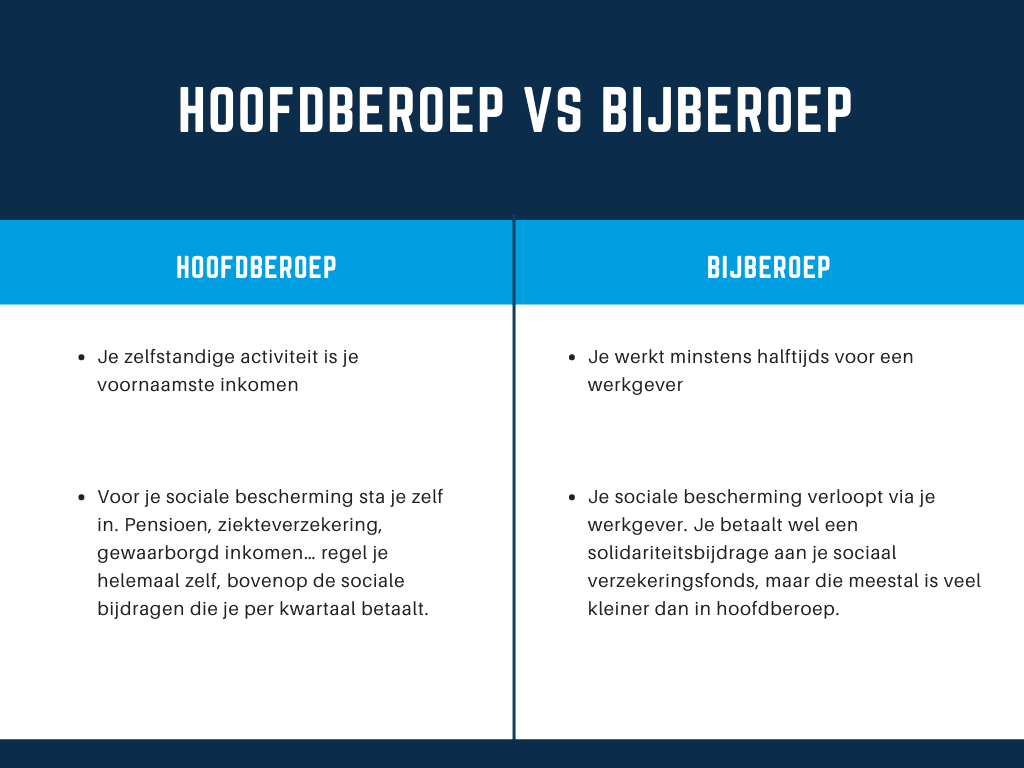 K Een extra inkomen verwerven als zelfstandige (student) in bijberoep. ...Je beschikt over de zekerheid van een (deeltijds) inkomen. ...Je administratie is in bijberoep veel eenvoudiger. ...Je behoudt je sociale rechten in bijberoep. ...Je kan een totaal verschillende job uitproberen. ...Starten en stoppen wanneer je wil.Je hebt een hoger pensioen. Drie gouden tips voor een hoger inkomenTip 1: vraag wat je waard bentBeantwoord tegelijk twee andere – minstens even belangrijke - vragen: wat ben je zelf waard? En kan je daar je boterham mee verdienen?bepaal je waarde;leg je theoretische uurtarief vast;spoor de prijs van je concurrenten op;wat geef je extra?
Vroeg of laat krijg je klanten over de vloer die een lagere prijs willen. Geef niet meteen toe, maar zet je extra’s in de verf. Blijft de prijs een struikelblok, verlaag dan niet je tarief maar doe eenmalig een stukje van de opdracht gratis. Met deze mooie geste krijg je de kans om te bewijzen dat je jouw prijs waard bent. En bij een volgende opdracht voor deze klant hoef je niet onder je prijs te werken.
Leg je theoretische dagtarief vastDit is het tarief waarmee je verzekerd bent van een deftig basisinkomen. Je vindt het antwoord met de volgende redenering:wat is je ideale jaarlijkse netto-inkomen?verdubbel dat bedrag, en je kent je netto belastbaar inkomen. Als zelfstandige lever je immers ongeveer de helft in.vervolgens tel je daarbij je geschatte kosten, zoals verplaatsingen, verzekeringen en boekhouding.deze totale som deel je door het aantal dagen dat je in een jaar kan of wil werken. Dat bedrag is je theoretische dagtarief.Wil je deze redenering tot in detail uitwerken? Met onze bruto-netto calculator maak je snel je persoonlijke berekening. https://www.xerius.be/bnc/app/nl/netto-inkomen/eenmanszaakTIP 2: Spoor de prijs van je concurrenten op
Tip 3: een goede boekhouder levert je geld opHet advies van een boekhouder of accountant is van goudwaarde. Op het gebied van fiscale optimalisatie, maat ook op het gebied van prijszetting.

Maar, een goede boekhouder vinden, blijkt niet altijd even simpel. Bij Xerius kunnen we je helpen bij je zoektocht. Voor een kleine administratie kost zoeken wij een oplossing die helemaal past bij jòuw situatie. En het beste van al: als je toch niet tevreden bent, krijg je gewoon je geld terug.Belang van het huwelijksstelsel Elke gehuwde zelfstandige is onderworpen: • ofwel aan het wettelijke stelsel van gemeenschap van aanwinsten (wanneer er geen huwelijkscontract is); • ofwel aan het stelsel vastgelegd in het huwelijkscontract: scheiding van goederen, volledige gemeenschap van goederen, ... !!! Door een huwelijkscontract met scheiding van goederen af te sluiten, kan de zelfstandige zijn privévermogen vrijwaren van de risico’s van zijn beroepsleven. Twee echtgenoten die een vennootschap oprichten, kunnen als één of als twee oprichters beschouwd worden, volgens hun huwelijksstelsel en hun inbreng. Als startende ondernemer, zijn je sociale bijdragen ongeveer 800 euro per maand. Per jaar dus 3200 euro. Die 800 euro is een forfaitair bedrag, omdat ze nog niet weten hoeveel je gaat verdienen. Het is een schatting. Je sociale bijdragen worden berekend op bassis van wat je twee of drie jaar geleden verdiende. Maar veronderstel nu dat je héél goed verdiend hebt BTW, sociale bijdragen en belastingen zijn drie verschillende zaken. Wat is het verschil? Je btw moet altijd duidelijk vermeld staan op de factuur. Dus het netto-bedrag, en het bedrag met de BTW erbij. DE BTW-AANGIFTE: HOE, WAT, WANNEER? De btw-aangifte, de meeste zzp’ers krijgen hiermee te maken. Het lijkt vaak ingewikkeld, maar gelukkig valt dit mee. Zelf je btw-aangifte doen is makkelijker dan je denkt! In dit artikel leggen we uit hoe en wanneer je btw-aangifte moet doen. Onderaan kan je een video vinden, waarin uitleg wordt gegeven.Wat is btw-aangifte?Als ondernemer moet je, via de btw, belasting betalen over je omzet. Daarom wordt btw ook wel omzetbelasting genoemd. Afhankelijk van welk product je verkoopt (of welke dienst je aanbiedt) moet je 21%, 9% of 0% btw betalen. Deze btw reken je door aan je klanten, en betaal je vervolgens aan de Belastingdienst. Andersom, als je producten of diensten inkoopt voor je bedrijf, kun je de btw aan de Belastingdienst terug vragen. Het betalen of terugkrijgen van btw doe je via de btw-aangifte. Je geeft dan aan de Belastingdienst aan wat je verkocht en ingekocht hebt voor je bedrijf. De btw die je hebt betaald krijg je dan terug en die je hebt gekregen moet je betalen aan de Belastingdienst. Let op: doe op tijd btw-aangifte, anders kun je een boete krijgen van de Belastingdienst.Rekenvoorbeeld 21% btw:Stel, je verkoopt een product aan een klant voor € 1.000,00 per stuk met 21% btw. Dan betaalt je klant€ 1.000,00 + 21% = € 1.210,00 inclusief btw. Heeft jouw klant een bedrijf, dan kan hij via de btw-aangifte die € 210,00 weer terugvragen via de btw-aangifte. Jij moet dit bedrag juist afdragen aan de Belastingdienst, via je aangifte.  Wanneer doe je btw-aangifte?De meeste ondernemers doen btw-aangifte per kwartaal. Dit zijn de datums waarop de aangifte én de betaling hiervan binnen moeten zijn bij de Belastingdienst:1e kwartaal: 30 april2e kwartaal: 31 juli3e kwartaal: 31 oktober4e kwartaal: 31 januariSommige ondernemers moeten per jaar of per maand btw-aangifte doen. Dit moet je dan zelf regelen bij de Belastingdienst.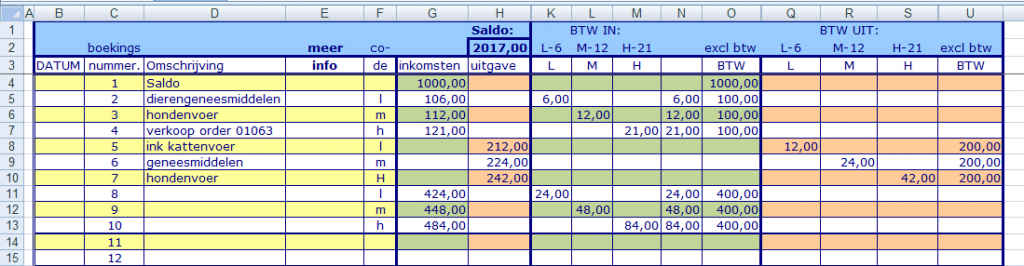 Hoe doe je btw-aangifte?Maar hoe doe je dan btw-aangifte? Dit kan op deze twee manieren:Via inlog van de BelastingdienstWanneer je inlogt via de Belastingdienst kun je je stapsgewijs je btw-aangifte invoeren, controleren en versturen. Dit ziet er zo uit:VERZEKERINGENAansprakelijkheidsverzekering: de verzekerde heeft een belang om zijn vermogen tegen aansprakelijkheidsvorderingen te beschermen. Voorbeeld: burgerlijke aansprakelijkheid auto, burgerlijke aansprakelijkheid privéleven, burgerlijke aansprakelijkheid beroep, burgerlijke aansprakelijkheid gezin, burgerlijke aansprakelijkheid verhuur. • verzekering rechtsbijstand: dit contract dekt alle kosten verbonden met een rechtszaak. • personenverzekering: deze verzekering biedt een aanvullende sociale bescherming tegen een aantal risico’s verbonden met de persoon. Voorbeeld: zelfbescherming (levensverzekering voor het pensioen) of bescherming ten voordele van derden (overlijdensverzekering ten voordele van het gezin), arbeidsongevallenverzekering en ziekteverzekering. Opdracht belastingaangifte invullen op basis van een loonfiche.Zoek de betekenis op van de volgende begrippen: Inkomstenjaar: ………Aanslagjaar: als het aanslagjaar 2023 is, dan moet je aantonen wat je verdiende in het jaar: ……………..Roerende goederenOnroerende goederenNatuurlijke personenRechtspersonenVennootschapPacht betalenBezoldigingWeddeLoonVakantiegeldKinderen ten laste AlleenstaandSamenwonend niet wettelijkWettelijk samenwonendSociale bijdragen. Wat is het en waarvoor dient het? Geef voorbeelden: OpzeggingsvergoedingBeroepskostenUitkering bij ziekte of invaliditeit: geef ook een voorbeeld: Premie Vlaamse overheid bij verbouwing: wat is dit?Wat is een verzekeringspremie? Bedrijfsvoorheffing. Wat is het en waarvoor wordt dat geld gebruikt? Werkbonus`Roerende voorheffingAchterstallenTerugbetaling woon-werk verkeerGiften: geef een voorbeeld. Moet je dit melden op je belastingaangifte? BRONNEN: https://www.xerius.be/nl-be/zelfstandig-worden/je-voorbereiding/aftrekbare-kostenSyllabus Bedrijfsbeheer Gewestelijke Overheidsdienst Brussel. https://www.securex.be/nl/starten-als-zelfstandigehttps://www.securex.be/nl/publicaties/ebooks/startersgidshttps://www.vlaio.be/nl/begeleiding-advies/groei-innovatie/je-bedrijf-onder-de-loep/ondernemingsplanKlascement bedrijfseconomie, boekhouden. Artikel: een domiciliëring kan je niet meer onmiddellijk stopzetten via de bank. https://www.vrt.be/vrtnws/nl/2023/11/06/een-domiciliering-stopzetten-via-de-bank-dat-is-niet-voldoende/VoordelenNadelenBeperkte persoonlijke aansprakelijkheidComplexere opstartprocedures dan een eenmanszaakInteressant fiscaal statuutBoekhoudkundige en administratieve verplichtingenSamen met partners en mede-investeerders ondernemenFormele procedures voor veel bedrijfsbeslissingen (bv. in aandeelhoudersvergadering)Minder persoonlijke financiële risico’sVaste activaVlottende (veranderende) activa INVESTERINGEN IN HET BEDRIJF KOSTEN Variabele kosten (veranderende kosten) Vaste kosten